Chapter 6: Becoming CanadaName:___________________Chapter Inquiry: How did the War of 1812 and its political consequences affect the developing Canadian identity?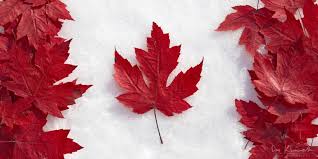 VOCABULARYA Complex Identity 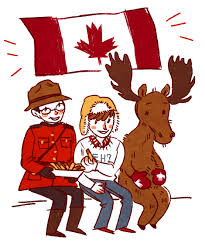  When people get to know you they learn things about you like your sense of 	_______	, and 			    . They get to know your personal identity and this lets us 			 each other better. Like people, countries have 			 characteristics. When people around the world picture Canada, they think of 		     , the Mounties, the 	        _	              , and 		     . They might recall that Canada is the 	______	 largest country in the world. Can you think of three other things?		_________________________   				_____________________________________________________________Do these characteristics really say much about Canada? Do other people in the world know anything about Canada’s 		 First Nations? Or that Canada is officially 		 and that poppies bloom in the 		 		? Canada’s identity is very complex and depending on who and where you are, Canada is many 		 to many different people.Rebellion in the Thirteen Colonies Britain’s Thirteen Colonies south of the St. Lawrence River were 			. By 1765 they were growing 		 under 		________ rule. Give 4 reasons that the Thirteen Colonies were becoming restless with living under British control.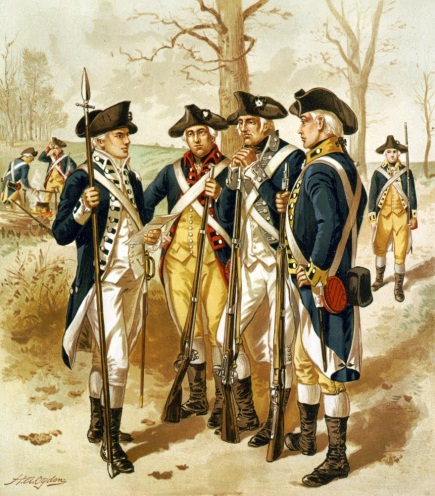 In April of 1775 the first shots of the War of 			       were fired. The American rebels hoped that the Canadiens would 		     their revolt. So first they captured 			 and then they moved on to                 _________________ City to do the same.Invaders or Liberators? Provide three reasons why the invasion of Quebec City failed?	The Seigneurs 											Most Americans 												The Habitants 											The Americans faced fierce 			    on the last day of 		  they attacked Quebec City in the middle of a blinding 			   . The rebels got 		 in the maze of narrow streets of the city and were easy 		     for the British and 		       defenders. The Americans called 	         their 		   . In 1783 Britain finally 		           the 		     		 of America after many years of fighting for their 				.Citizens Loyal to the King – What reasons did the United Empire Loyalists have for opposing the war in the Thirteen Colonies?Why did most of the Loyalists seek the shelter and safety of Canada?																																																					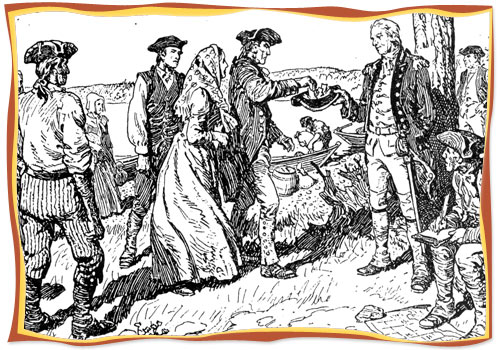 Loyalists Head to Nova Scotia – During and after the war almost 		     Loyalists migrated to the British Colonies. Many travelled to 	______________________.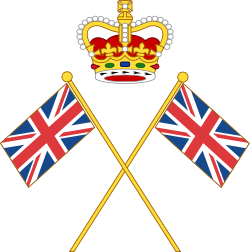 Britain made promises to 		 the Loyalists, what did they say that they would do? 												. Some got the land but many didn’t. Life was very 		 for all especially for the 		 Loyalists. Their land wasn’t very good for ___________________.  When they farmed a plot of land they had to give _______________the money they earned from their crops to the ____________________   . They faced __________________ and discrimination but many 		 and overcame the                   			 anyways.New Colonies – Many of the Loyalists were 			 in Nova Scotia and they wanted their own 		. In 1784 Britain agreed to 		       Nova Scotia into ___________parts. The western part would become 		 		           . Cape Breton Island became a separate colony and Ile Saint-Jean was renamed 		 		       		           .Rose Fortune ( 		 – 1864) Who was Rose Fortune? Where did she come from? Why did she go to Nova Scotia? How old was she? What did she do when she got there? 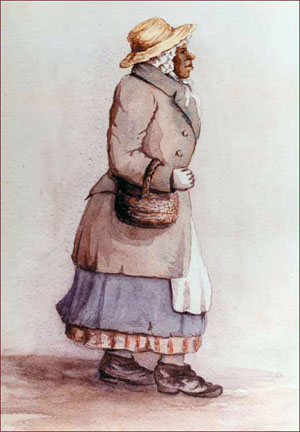 																																																																																																______________________________________________________The Loyalists Come to Quebec – Loyalists also went to 		       and waited for Britain to help them. Most did not want to stay there because of the 		 language, Roman 		  traditions and all of the good 		 had already been 		       . The Governor of Quebec Sir      			 		     gave them land along the upper         . 		                  River and north shore of Lake 		   . This land had belonged to the 			     First Nations but was traded for some 		 and other trade goods.Land, Identity, and the First Nations – How did the loss of their traditional lands affect the first nations identity? The Mohawk leader was called 			             (his English name was Joseph 		   ) and demanded that the British give his people 		. Eventually he was successful and they gave the land where the 		     Six Nations reserve sits today on the Grand River, north of Lake 			.Building a Bilingual Country – Most of the Loyalists who came to Quebec spoke 		______ because they came from colonies that had British 		         and 			. In Quebec the French formed the 			 so the Loyalists wanted a colony where they could keep their own 			. In 1791 the 			    	         divided Quebec in two. The land west of the Ottawa River became 		        		           (now southern Ontario)The land 		 of the Ottawa River  Became 		 Canada (now Quebec)What do the terms Upper and Lower Canada refer to?  																																									____________________________________________________________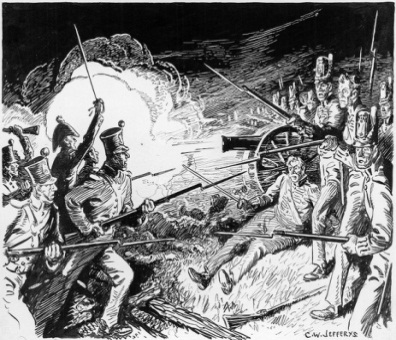 Conflict Renewed: The War of 1812War broke out between Britain and the United States in 1812. Why couldn’t Britain and the United States get along? 																											______The war began in 		 and the British wondered if they could count on the 			 of British 	________________ America.Read the Biography on Tecumseh. Provide the following information: 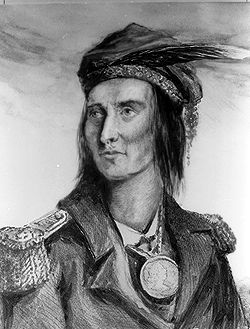 When was he born?			 When did he die? 			What was he? 								What did he do when the war broke out in 1812? 																									What did he accomplish? 							What happened to him? 											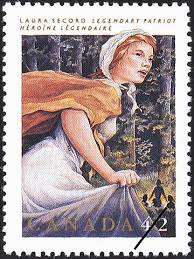 Who was Laura Secord and what did she do? 																																																					The War Unfolds – In 		 a fleet of American ships in Lake Ontario fired on the town of York which is now called 			. The American soldiers 		 the 		 and houses and they 		 down the 		               building. What did Britain do to retaliate in August of 1814? 												___________________The Impact of the War – The War of 1812 ended in a 		    . The treaty of 		 ended the war in December of 		. What did it require? 																							The Americans thought that they had 		 the war over Britain but the people of 		 and Lower 		     thought that they did because they managed to stop an American attack for the 	       time. The First Nations could 	_________ claim victory because about 		       of them 	   	  in the war. The Americans refused to create a First Nations 	   	 as had been proposed by the 		.      .The Great Migration   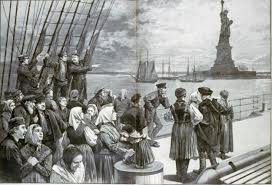 After the war Britain wanted to open up the back 		      to farming. Between 	        and 1850 about ______________ immigrants came to the ports of 		  , Saint John, and 		 City.  These immigrants were from               		      , 		         , Wales and 			. This became known as the 			 			.Why did so many people want to leave Britain to live in the colonies?Coming to the Colonies – Immigrants travelled from Britain to Canada by __________. It was a long journey that lasted for many 		. Most of the immigrants were very 		.  The people were ________ into the dark and filthy holds _________ deck, where disease ran ______________.   These boats were called ___________________ and many people died on these voyages.  Most immigrants travelled by 		 from Quebec City and 	                    to Upper Canada.The Terrible Year – At first about 		 people arrived each year from Britain. Two-thirds were from 		    . By 1847 immigration from Ireland grew to 		          per year. There was a 		     in Ireland because the 		    crop had failed, the Irish had nothing to _______.  Then a 	____________ epidemic broke out on board the ships and thousands 		     on board the ships. 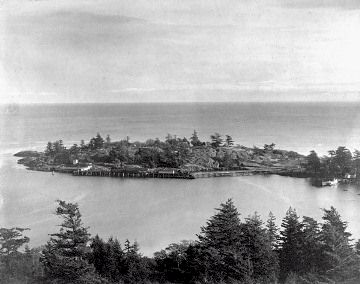 What was Grosse Ile and what was its purpose? 																																					Pioneer Life – What challenges did the newcomers face when they finally reached their plot of land?  																											__________________A Very British Colony – How did the arrival of so many people change the identity of the British Colonies? 	Newcomers  - 											New industries - 												Towns - 												People worked - 											They brought a British flavour - 																							Divided SocietyThe population of British North America grew 		   and so did the tensions. The constitutional Act of ________ gave each of the British colonies a new form of government consisting of a 	____________and an 		 assembly.Government in the Colonies - Although the Legislative assembly was elected who held the real power?  												Council members were 		          (English speaking) friends and relatives of the 		   . In Lower Canada they were called the 		      		       and in Upper Canada they were called the 		 		. They passed laws that 		     their own 			   . Explain why many colonist thought that this was unfair and what did they call themselves? 																	 ____________________________________________________________________________________By 1830 people in Upper and Lower Canada were 		            . Each group had 		       reasons for feeling this way.Rebellion in Lower Canada What was the group that were unhappy in Lower Canada called? 			 Who was their leader? 				 What did they want? 		 		 What did the British Government do? 								. What happened after the British forces destroyed the rebel force at Saint-Eustache? 																		.Rebellion in Upper Canada 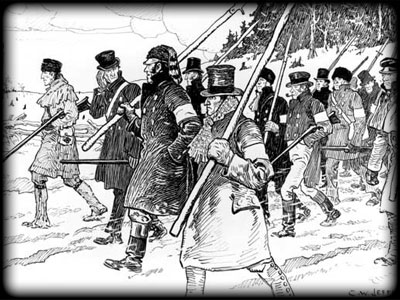 Rebellion was brewing in Upper Canada by 		. What did the rebellion group call itself in Upper Canada?	              . What was the name of their leader? 				  What did they do?_____________________________________________________________ . What happened when they first clashed with the government supporters?			              . What happened after a few days of violent clashes? 							   . What happened to Mackenzie? 			 			   . What was the lasting impact of the rebellions  																																			__________________.The Road to Responsible Government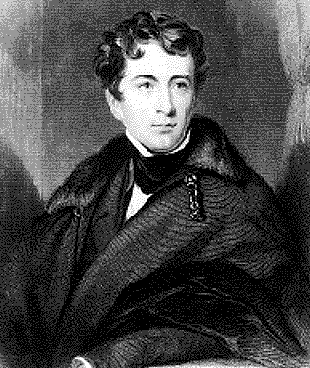 Lord Durham’s Report – The British government decided to find out more about the 		 of the 	___________________________.Who did they send to Canada to find out the answers to the causes? 		     		 What two main recommendations for change did he make?The Union of the Canadas – What issue did Durham blame for the troubles in Lower Canada?        															Durham wanted to get rid of the 		       Language in Quebec. He thought he could do this by     			    the two colonies. Britain 		            to the plan and in 1841 the 		            of 		     created a 		      colony with two     			      . Lower Canada became 	           			 Upper Canada became __________ _____________ What was the only official language of the government? _____________________                  How did the Canadiens feel about the arrangement? 			  	__________________________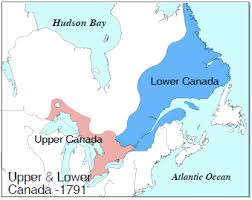 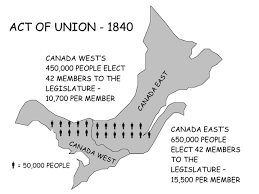 Achieving Responsible Government: In responsible government the     			  representatives in the Assembly express the 			 of the 			 and the governor would then follow the wishes of the 		  	 . This way the Governor’s 			 is kept under control. In 		 the Reformers won an 		 victory. The People wanted ___________________ so Lord     			 chose _________  Reformers to lead a new 			.  		      Baldwin 		- Hippolyte – La Fontaine. Elgin agreed to 		 their advice. At last responsible 			 was a 		.7.1.6: Students will assess, critically, how political, economic and military events contributed to the foundations of Canada by exploring and reflecting upon the following questions and issues:7.1.6.4: What was the role of Chief Tecumseh in the War of 1812?7.1.6.5: How did the War of 1812 contribute to British identity in Canada?7.1.6.6: How did the War of 1812 contribute to defining Canada’s political influence?7.1.6.7: How was the Great Migration of 1815-1850 in Upper Canada and Lower Canada an attempt to confirm British identity in the Province of Canada? TermDefinitionPersonal IdentitySuperficial CharacteristicsUnited Empire LoyalistsTraitorsRefugeesDiscrimination Immigrants Quarantine Station Legislative AssemblyChateau CliqueFamily CompactPatriotesNinety-Two ResolutionsReformers7th  Report on GrievancesResponsible GovernmentLiberators Deadlock    The Underground Railroad – In 1833 Britain banned 		       in      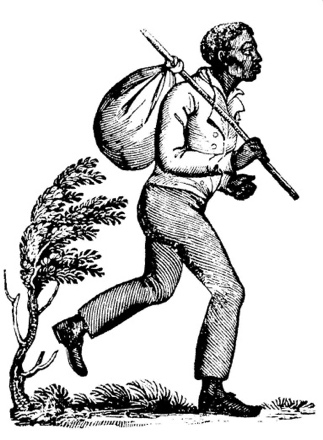    all of its  		           including Canada and it soon became known as a         ____	        haven for  American slaves.  Many slaves went north via the                      		____                 	          . This was a 		   network of people who would 		 fugitives during the day and then moved them at_________          to the next station. In this time more than 	        	     former slaves reached the British colonies. In _______ the United States ended 			. While about half of the former slaves   ____		     to the United States, many of them stayed and created their own strong communities  and unique 			.